BATIAS Advocacy Spot Purchase Service Agreement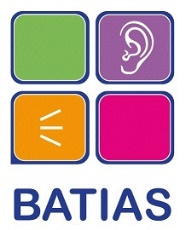 Please complete the following table and return to batias.grays@batias.com before date service required to confirm funding for Advocacy Spot Purchase has been agreed. We cannot finalise arrangements until confirmation has been received.For BATIAS office use:Date request received:…………………………………………………………………BATIAS staff member responsible:……………………………………………………Cost per advocacy hour:………………………………………………………………Additional expenses agreed:…………………………………………………………Name of professional making request and role:Team/department:Email address:Phone numbers:Are you authorised to make this request?If you are not authorised please include name and contact details of person authorising this request:Organisation requesting service:Details of service requested:Date/s service required:Name and contact details for service user:Agreed hourly rate for advocacy:Additional travel, car parking and other expenses agreed:Payment Process: Purchase Order Number and/or other information to quoted in our invoice:Additional information:Please sign to confirm you have authority to make this request and agree that stated hourly rate and expenses will be paid to BATIAS on receipt of invoice:Date: